XIV International Symposium on Explosive Production of New Materials: Science, Technology, Business, and Innovations (EPNM-2018)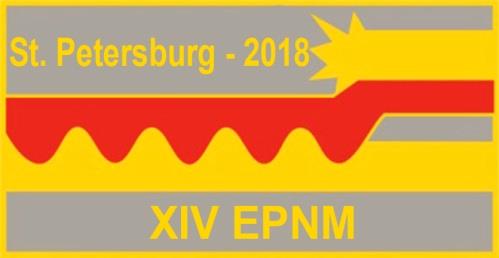 Registration formFirst nameMiddle nameLast name Degree (title/position)   Institution/OrganizationAddress Telephone Fax e-mailI will participate (with presentation/ without presentation)Kind of presentation (oral/poster)Title of the paper and authorsI will be accompanied